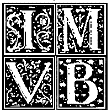      ISTITUTO  MUSICALE  VINCENZO  BELLINI    CATANIA              Istituto Superiore di Studi MusicaliANNO ACCADEMICO 2020/2021BIENNIO DI SECONDO LIVELLONuovi ammessiMusica d’insieme per fiatiProf. Eolo PignattiniGli orari delle lezioni e i codici di accesso alla piattaforma Teams, sono consultabili sul sito www.istitutobellini.it (Studenti/Bacheca docenti) nella bacheca online dei docentiL’account per l’accesso alla piattaforma sarà trasmesso via emailNOMINATIVOSTRUMENTOMiddione AlessiaClarinettoRomeo Marta MariaClarinettoRossitto EricaClarinettoPoidomani IgnazioClarinettoDenaro GabrieleCornoCalì AndreaFagottoBennardo FilippoFagottoDe Guidi AdeleFlautoBerro Antonino Luca E.FlautoPagana MartinaFlautoMucimarra RobertaFlautoCampione ValentinaMusica d’insieme clPuglisi Salvatore E.Musica d’insieme clSpitale LeandroMusica d’insieme clIndaco FrancescoTrombaRosa CorradoTrombaCalisti MartinaTrombaCassarino DiegoTrombaCrescenzi NicolaTrombone